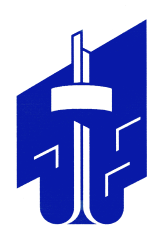 СОВЕТ депутатов металлургического района
второго созыварешениеот 28.03.2024 	                                                                                                           № 39/6В соответствии с федеральными законами от 15 декабря 2001 года № 166-ФЗ                      «О государственном пенсионном обеспечении в Российской Федерации», от 02 марта 2007 года № 25-ФЗ «О муниципальной службе в Российской Федерации», Законом Челябинской области от 30 мая 2007 года № 144-ЗО «О регулировании муниципальной службы в Челябинской области», постановлением Губернатора Челябинской области                 от 24 марта 2010 года № 100 «О пенсионном обеспечении лиц, замещавших государственные должности Челябинской области, должности государственной гражданской службы Челябинской области и должность высшего должностного лица Челябинской области, и признании утратившими силу постановлений Губернатора Челябинской области», Уставом Металлургического района города ЧелябинскаСовет депутатов Металлургического районаР Е Ш А Е Т:Внести в приложение к решению Совета депутатов Металлургического района города Челябинска от 20.02.2023 № 31/5 «Об утверждении Положения о назначении, перерасчете и выплате пенсии за выслугу лет лицам, замещавшим должности муниципальной службы органов местного самоуправления Металлургического района города Челябинска» (далее - Положение) изменение, изложив пункт 11 Положения                       в следующей редакции:«11. Информация о назначении, перерасчете размера, приостановлении, возобновлении, прекращении выплаты пенсии за выслугу лет размещается                                   в государственной информационной системе «Единая централизованная цифровая платформа в социальной сфере» в соответствии с Федеральным законом от 17.07.1999                № 178-ФЗ «О государственной социальной помощи», Положением.».Внести настоящее решение в раздел 2 «Органы и должностные лица местного самоуправления, муниципальная служба» нормативной правовой базы местного самоуправления Металлургического района города Челябинска.Ответственность за исполнение настоящего решения возложить на Главу Металлургического района города Челябинска С.Н. Кочеткова и Председателя Совета депутатов Металлургического района города Челябинска А.Е. Четвернина.Контроль исполнения настоящего решения поручить постоянной комиссии Совета депутатов Металлургического района города Челябинска по местному самоуправлению, регламенту и этике (С.А. Малыгин) и постоянной комиссии Совета депутатов Металлургического района города Челябинска по бюджету и налогам                    (А.Е. Четвернин).Настоящее решение вступает в силу со дня его официального опубликования (обнародования).Председатель Совета депутатовМеталлургического района					                                 А.Е. ЧетвернинГлава Металлургического района                                                                        С.Н. КочетковО внесении изменения  в решение Совета депутатов       Металлургического           района города    Челябинска    от    20.02.2023  № 31/5«Об    утверждении  Положения о назначении, перерасчете и выплате пенсии  за выслугу лет лицам,           замещавшим                 должности муниципальной службы  органов местного самоуправления   Металлургического    районагорода Челябинска»